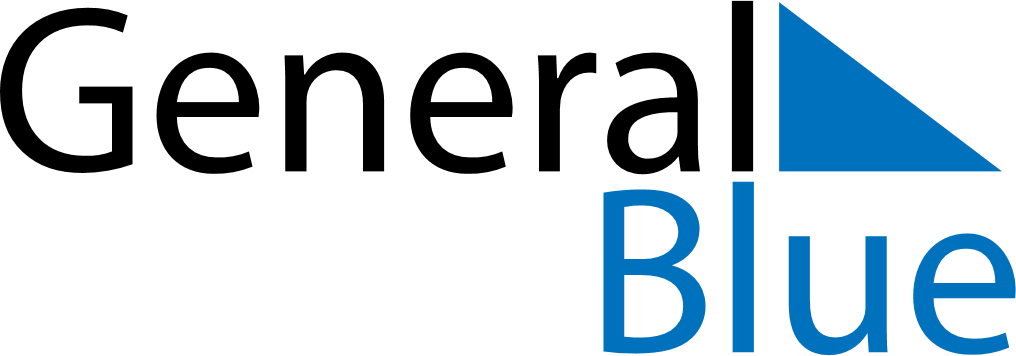 May 2019May 2019May 2019French GuianaFrench GuianaSUNMONTUEWEDTHUFRISAT1234Labour Day567891011Victory Day1213141516171819202122232425262728293031Mother’s DayAscension Day